ПРОЕКТ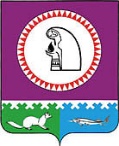 О внесении изменений в постановление администрации Октябрьского района от 19.01.2021 № 591. Внести в приложение к постановлению администрации Октябрьского района                      от 19.01.2021 № 59 «Об утверждении административного регламента предоставления муниципальной услуги «Зачисление в образовательную организацию»» следующие изменения:1.1. Абзац 16 пункта 20 изложить в следующей редакции:«- факт ознакомления родителя(ей) (законного(ых) представителя(ей) ребенка или поступающего с уставом, со сведениями о дате предоставления и регистрационном номере лицензии на осуществление образовательной деятельности, свидетельством о государственной аккредитации, с образовательными программами и другими документами, регламентирующими организацию и осуществление образовательной деятельности, права и обязанности обучающихся;».1.2. Пункт 23 изложить в следующей редакции:«23. В соответствии с пунктами 1, 2, 4, 5 части 1 статьи 7 Федерального закона                 № 210-ФЗ запрещается требовать от заявителей:1) представления документов и информации или осуществления действий, представление или осуществление которых не предусмотрено нормативными правовыми актами, регулирующими отношения, возникающие в связи с предоставлением муниципальной услуги;2) представления документов и информации, в том числе подтверждающих внесение заявителем платы за предоставление муниципальной услуги, которые находятся в распоряжении органов, предоставляющих государственные услуги, органов, предоставляющих муниципальные услуги, иных государственных органов, органов местного самоуправления либо подведомственных государственным органам или органам местного самоуправления организаций, участвующих в предоставлении предусмотренных частью 1 статьи 1 Федерального закона № 210-ФЗ государственных и муниципальных услуг, в соответствии с нормативными правовыми актами Российской Федерации, нормативными правовыми актами Ханты-Мансийского автономного округа – Югры, муниципальными правовыми актами, за исключением документов, включенных в определенный частью 6 статьи 7 Федерального закона № 210-ФЗ перечень документов. Заявитель вправе представить указанные документы и информацию в орган, предоставляющий муниципальную услугу, по собственной инициативе;3) представления документов и информации, отсутствие и (или) недостоверность которых не указывались при первоначальном отказе в приеме документов, необходимых для предоставления муниципальной услуги, либо в предоставлении муниципальной услуги, за исключением случаев, предусмотренных подпунктами «а» - «г» пункта 4 части 1 статьи 7 Федерального закона № 210-ФЗ;4) предоставления на бумажном носителе документов и информации, электронные образы которых ранее были заверены в соответствии с пунктом 7.2 части 1 статьи 16 Федерального закона № 210-ФЗ, за исключением случаев, если нанесение отметок на такие документы либо их изъятие является необходимым условием предоставления муниципальной услуги, и иных случаев, установленных федеральными законами.».1.3. Абзац 6 пункта 35 изложить в следующей редакции:«- знакомит заявителя с уставом, со сведениями о дате предоставления и регистрационном номере лицензии на осуществление образовательной деятельности, свидетельством о государственной аккредитации, с образовательными программами и другими документами, регламентирующими организацию и осуществление образовательной деятельности, права и обязанности обучающихся;».1.4. Абзац 3 пункта 51 изложить в следующей редакции:«- постановлением администрации Октябрьского района от 17.05.2021 № 893                     «Об особенностях подачи и рассмотрения жалоб на решения и действия (бездействие) администрации Октябрьского района, ее должностных лиц, муниципальных служащих».».1.5. В рекомендуемой форме заявления о предоставлении муниципальной услуги, утвержденной приложением к административному регламенту предоставления муниципальной услуги «Зачисление в образовательную организацию» слова «С уставом,                    с лицензией на осуществление образовательной деятельности, со свидетельством о государственной аккредитации, с общеобразовательными программами и другими документами, регламентирующими организацию и осуществление образовательной деятельности, права и обязанности обучающихся ознакомлен (а):» заменить словами                      «С уставом, со сведениями о дате предоставления и регистрационном номере лицензии на осуществление образовательной деятельности, свидетельством о государственной аккредитации, с образовательными программами и другими документами, регламентирующими организацию и осуществление образовательной деятельности, права и обязанности обучающихся ознакомлен (а):».2. Опубликовать постановление в официальном сетевом издании «октвести.ру».3. Контроль за выполнением постановления возложить на заместителя главы Октябрьского района по социальным вопросам, начальника Управления образования и молодежной политики администрации Октябрьского района Киселеву Т.Б.Глава Октябрьского района					                            А.П. КуташоваМуниципальное образование Октябрьский районАДМИНИСТРАЦИЯ ОКТЯБРЬСКОГО РАЙОНАПОСТАНОВЛЕНИЕМуниципальное образование Октябрьский районАДМИНИСТРАЦИЯ ОКТЯБРЬСКОГО РАЙОНАПОСТАНОВЛЕНИЕМуниципальное образование Октябрьский районАДМИНИСТРАЦИЯ ОКТЯБРЬСКОГО РАЙОНАПОСТАНОВЛЕНИЕМуниципальное образование Октябрьский районАДМИНИСТРАЦИЯ ОКТЯБРЬСКОГО РАЙОНАПОСТАНОВЛЕНИЕМуниципальное образование Октябрьский районАДМИНИСТРАЦИЯ ОКТЯБРЬСКОГО РАЙОНАПОСТАНОВЛЕНИЕМуниципальное образование Октябрьский районАДМИНИСТРАЦИЯ ОКТЯБРЬСКОГО РАЙОНАПОСТАНОВЛЕНИЕМуниципальное образование Октябрьский районАДМИНИСТРАЦИЯ ОКТЯБРЬСКОГО РАЙОНАПОСТАНОВЛЕНИЕМуниципальное образование Октябрьский районАДМИНИСТРАЦИЯ ОКТЯБРЬСКОГО РАЙОНАПОСТАНОВЛЕНИЕМуниципальное образование Октябрьский районАДМИНИСТРАЦИЯ ОКТЯБРЬСКОГО РАЙОНАПОСТАНОВЛЕНИЕМуниципальное образование Октябрьский районАДМИНИСТРАЦИЯ ОКТЯБРЬСКОГО РАЙОНАПОСТАНОВЛЕНИЕ«»2021г.№пгт. Октябрьскоепгт. Октябрьскоепгт. Октябрьскоепгт. Октябрьскоепгт. Октябрьскоепгт. Октябрьскоепгт. Октябрьскоепгт. Октябрьскоепгт. Октябрьскоепгт. Октябрьское